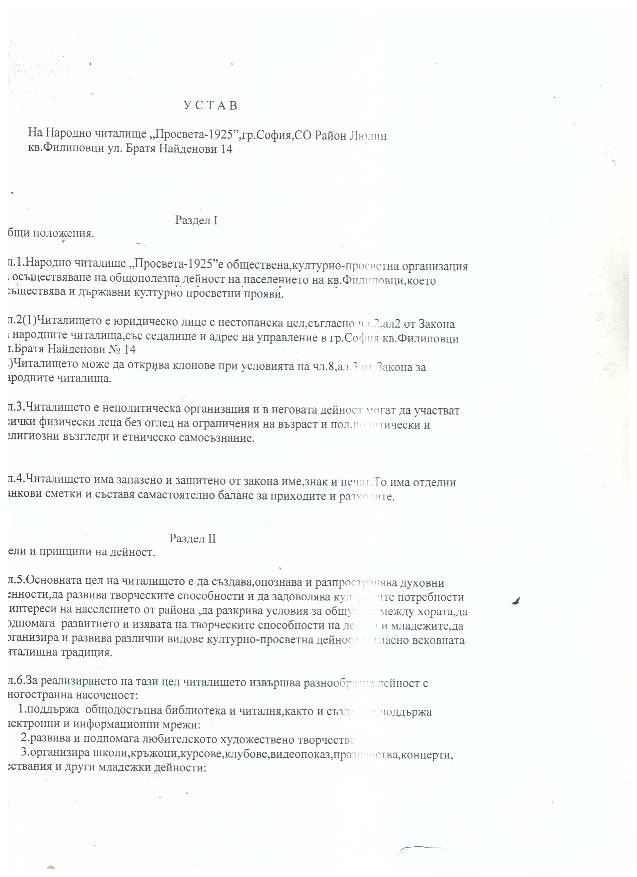 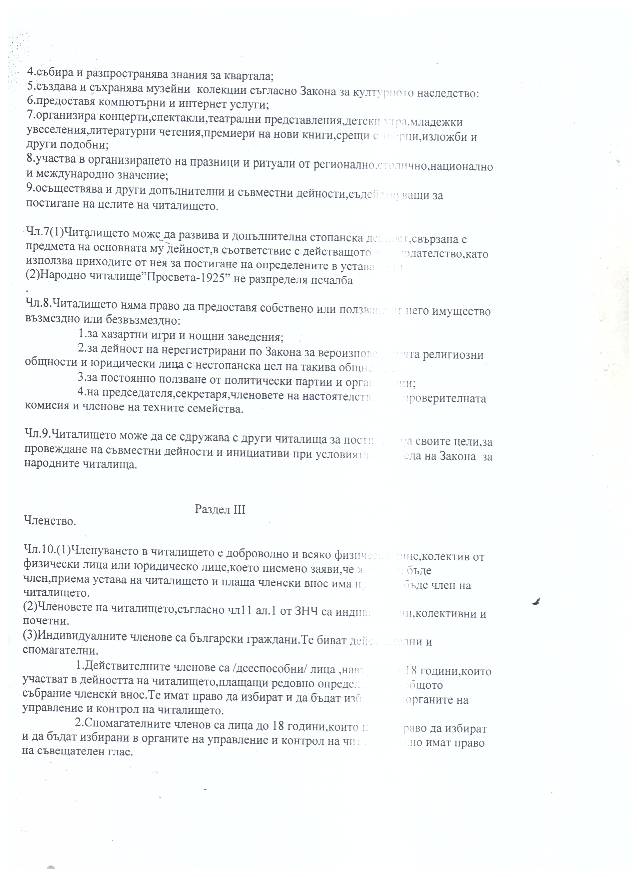 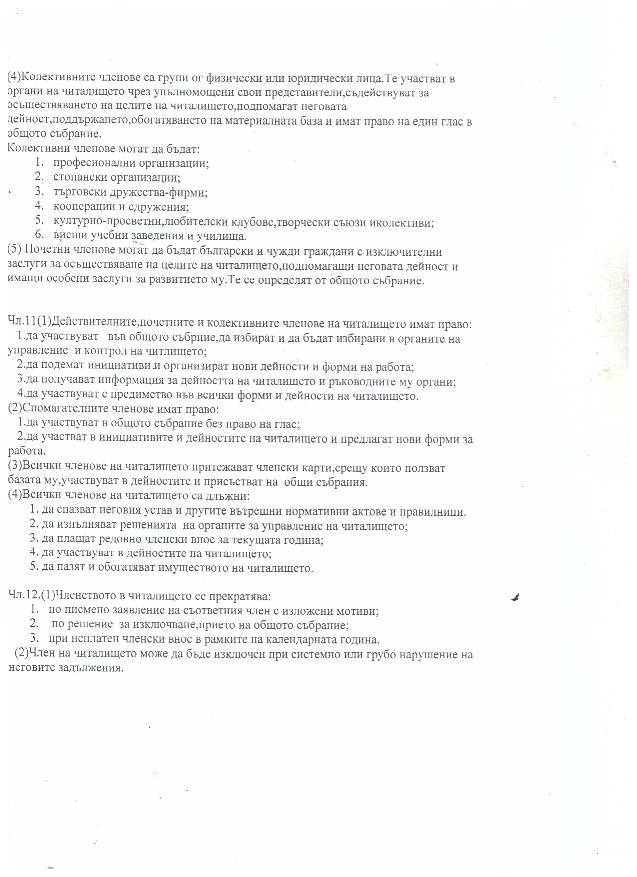 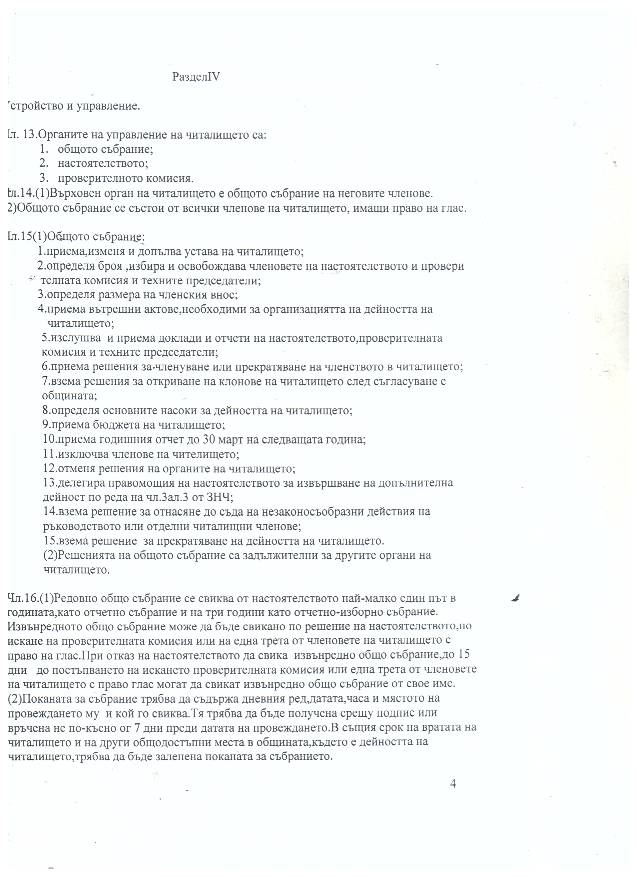 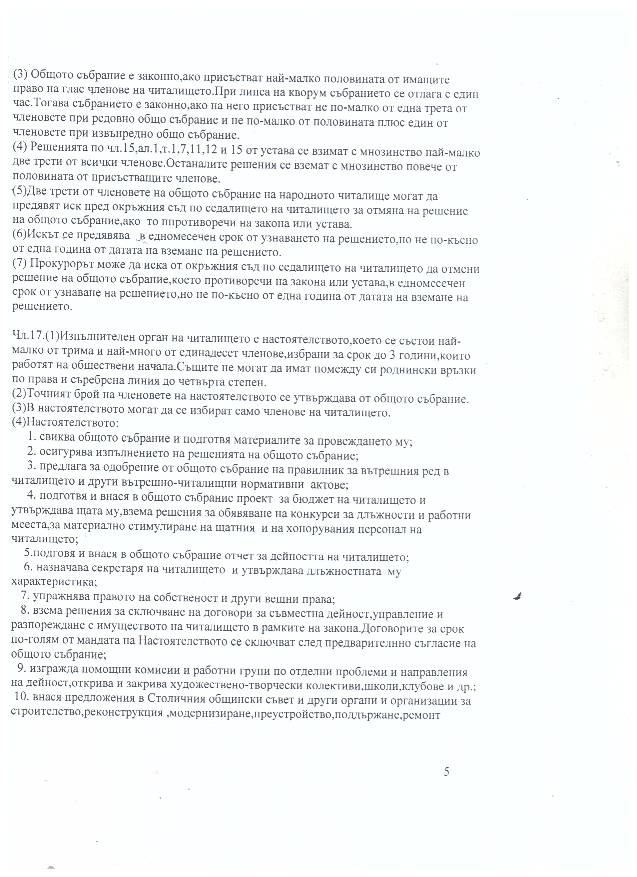 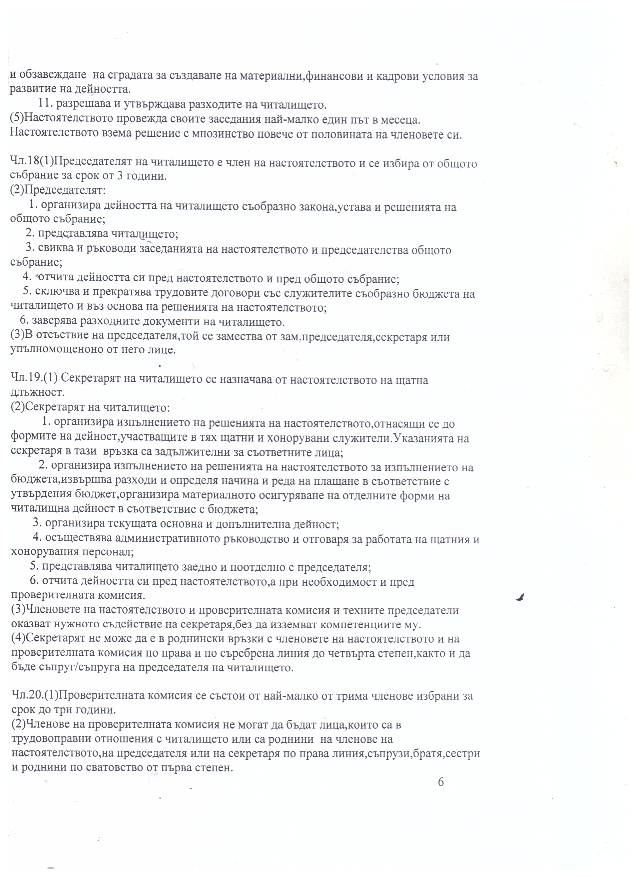 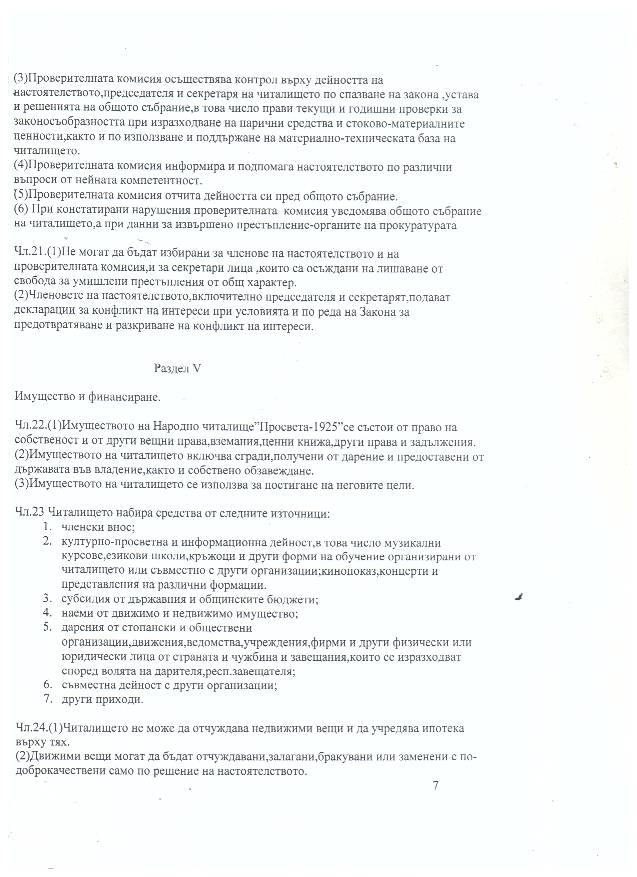 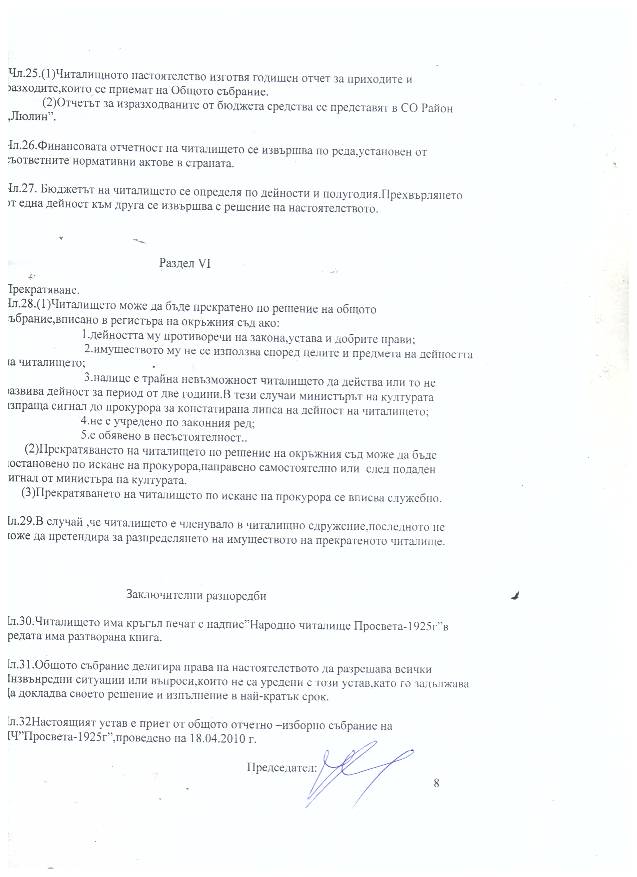 НАСТОЯТЕЛСТВО  НА НЧ”ПРОСВЕТА-1925”Йордан Иванов Маринчев-председателВиолина Григорова Атанасова-секретарДесислава Георгиева Шейтанова-членПРОВЕРИТЕЛНА КОМИСИЯ НА НЧ”ПРОСВЕТА-1925”Мая Спасова Станоева – председателМарияна Кирилова Григорова –членМадлена Станкова Младенова-член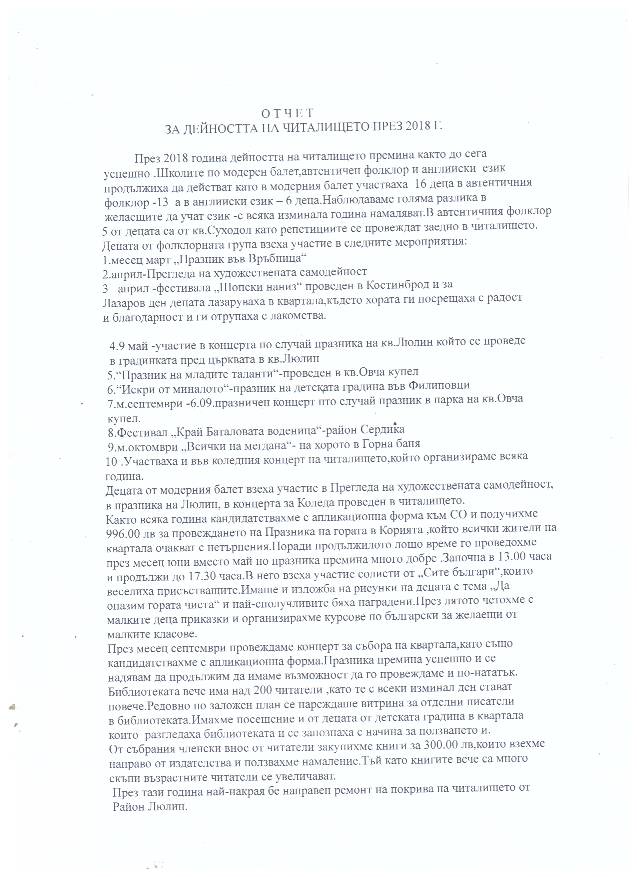 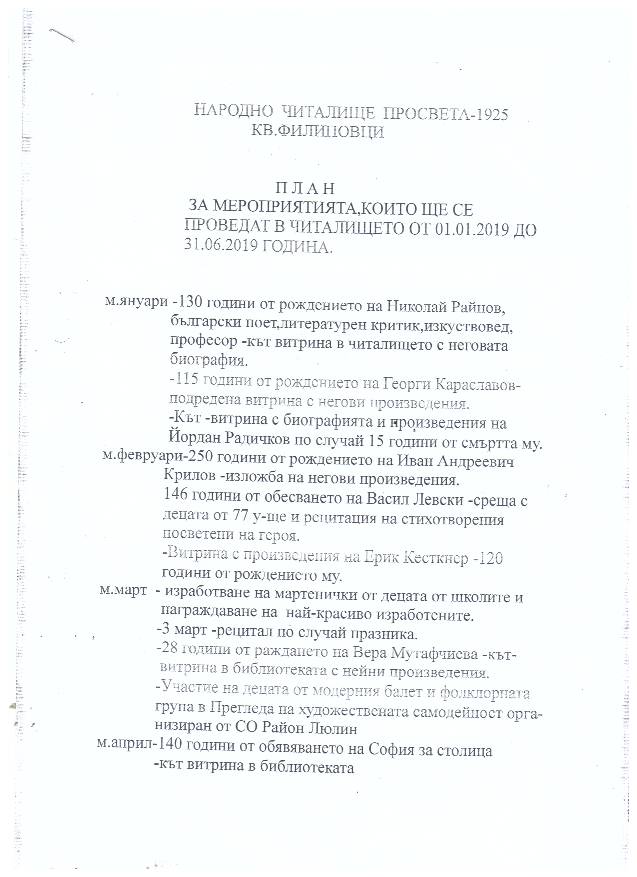 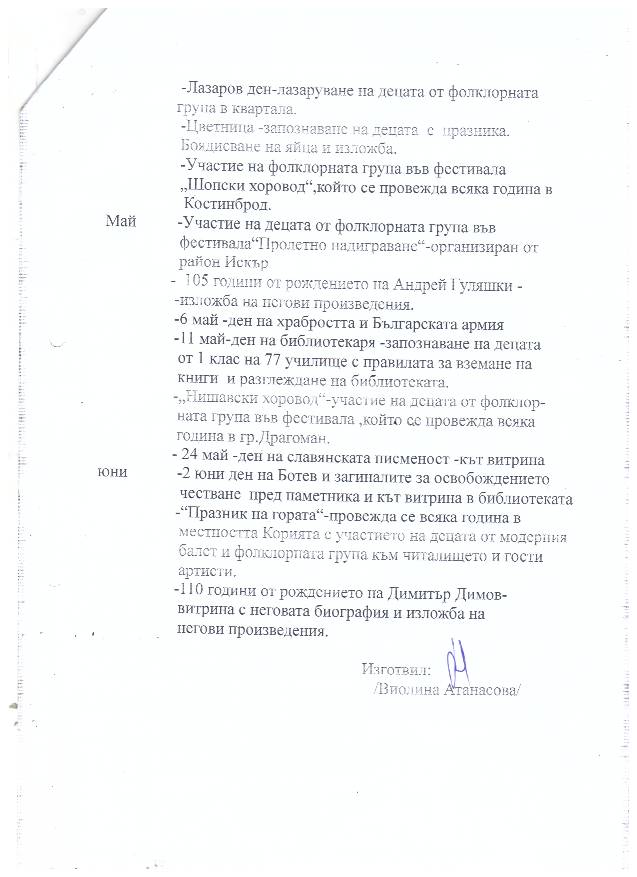 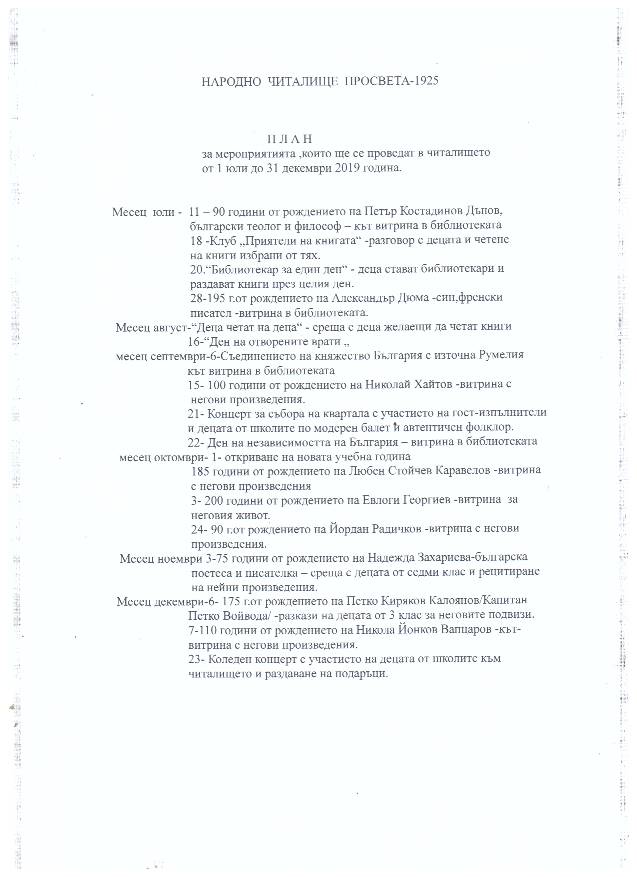 